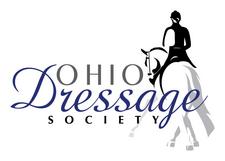 ODS Year-End Awards Qualifying Show Registration FormApplication must be received at least 30 days prior to the date of the show for approval by the Board. Show grounds should be safe, competitor-friendly, well staffed, and have access to warm-up Safe competition arenas as near to legal measurements as possible  Ride times available to riders at least 48 hours before the start of the show day Judge officiating Training Level or higher must have a minimum of an “L” rating (Introductory Level may be judged by a non “L” graduate with prior approval from the ODS board) Fee: $10 per show – separate registration and payment needed for each show ODS Year-End Awards Qualifying Show Registration FormShow Name _________________________________________ Show Date __________ Show Location_____________________________________________Judge Name ______________________________________________ Is the Judge “L” rated or higher? Yes No Approval will only be granted if the judge officiating Training Level or higher has a minimum of an “L” rating Show Manager__________________________________________Address _______________________________________________ Phone _____________________e-mail________________________ I, the undersigned, understand that the information provided is true to the best of my knowledge and that the following disclaimer must appear on all printed material published by the competition (including prize list, program, entry form, etc.): ODS and its organizers are not responsible for any accidents, damage, loss, injury or illness occurring to any horse, rider, owner, trainer, coach, or spectator, and hereby certify that I (we) have liability insurance for the show. Signature ______________________________________________ ODS will publish your show dates on our calendar. We are happy to publish your show results if they are provided to ohiodressagesociety@gmail.com in an electronic format. Return this registration form with payment as following: ___ Payment via Paypal (ohiodressagesociety.treasurer@gmail.com) and email form ohiodressagesociety@gmail.com address ___ Payment via check Make checks payable to Ohio Dressage Society (ODS) and mail to: Jennifer Roth, 2678 Alward Rd SW, Pataskala, OH 43026